DRAGON TAILSDRAGON TAILSDIRECTIONS: Pull the ‘tail”, which is any piece of clothing, that you can put in your pocket or hang from your shorts/plants. If you are able to pull a tail on either side of your opponent, then you win that round. DIRECTIONS: Pull the ‘tail”, which is any piece of clothing, that you can put in your pocket or hang from your shorts/plants. If you are able to pull a tail on either side of your opponent, then you win that round. EQUIPMENT NEEDEDSOCKS OPEN SPACE – BOUNDARIESYOU CAN USE ANY PIECE OF CLOTHING THAT CAN HANG FROM YOUR SHORTS/PANTS!IN CLASS – WE USED FLAGS AND SCARVES.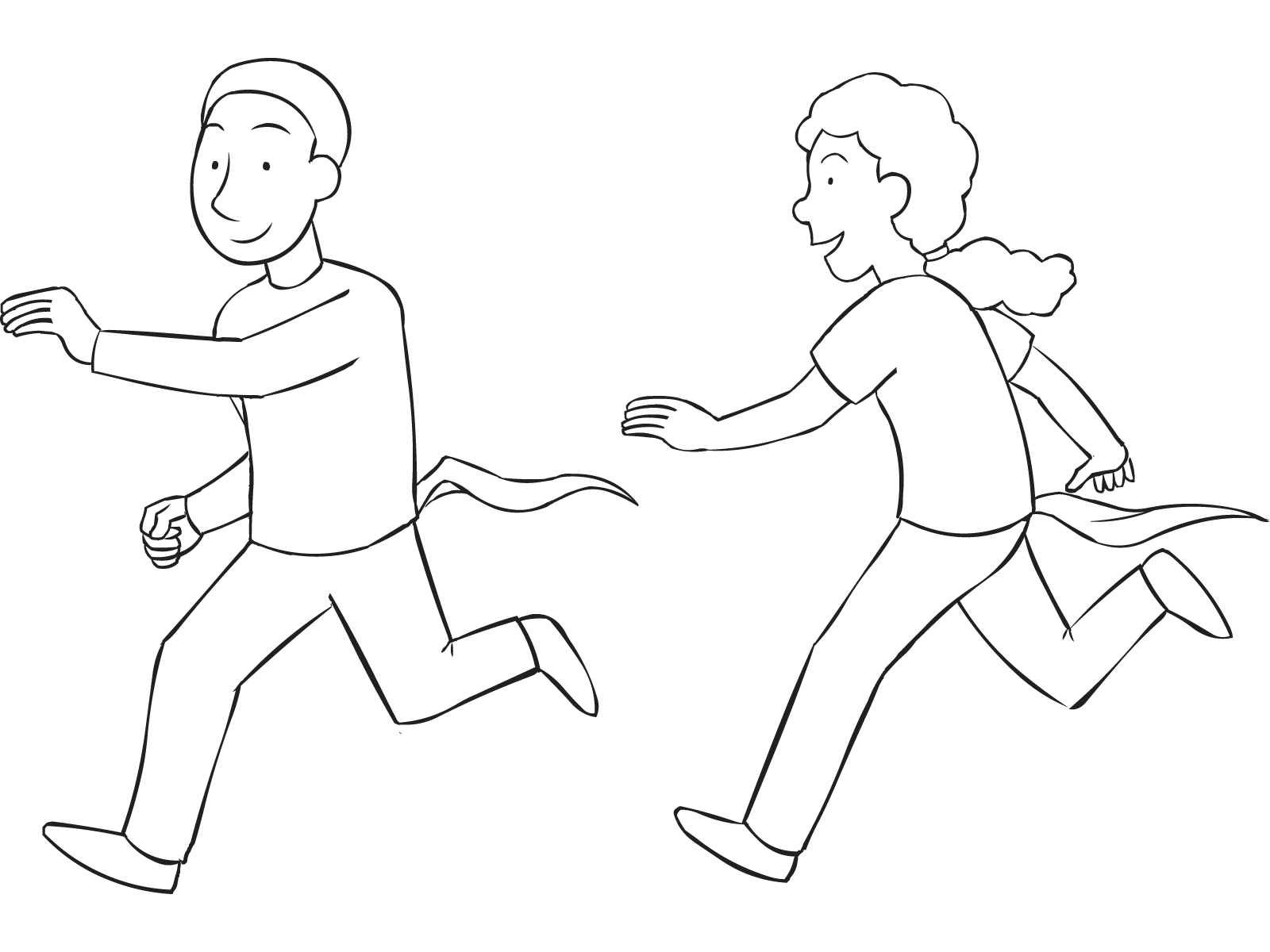 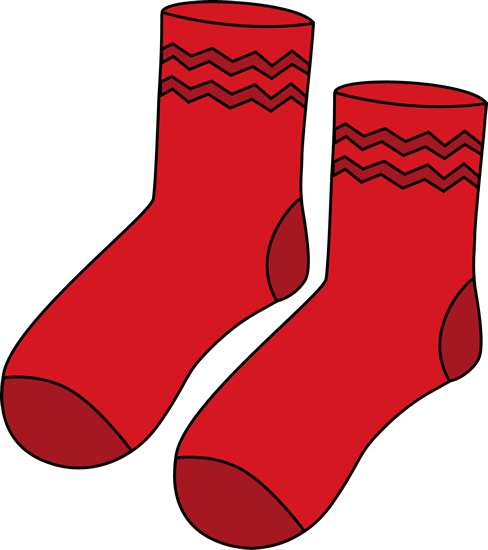 RULES (Play to any score you want)GOAL: PULL ONE “TAIL” FROM YOUR PARTNER AND DO NOT LET THEM GRAB YOURS.FIND A BOUNDARY THAT YOU CANNOT STEP OUT OFNO FLAG GUARDING (HOLDING OR BLOCKING)NO PUSHINGBE CAREFUL OF SURROUNDINGSREMEMBER: YOU CAN PLAY WITH MORE THAN TWO PEOPLE – AS LONG AS THEY CAN FIT IN THE SAFE AREA!SAFETY FIRST!RULES (Play to any score you want)GOAL: PULL ONE “TAIL” FROM YOUR PARTNER AND DO NOT LET THEM GRAB YOURS.FIND A BOUNDARY THAT YOU CANNOT STEP OUT OFNO FLAG GUARDING (HOLDING OR BLOCKING)NO PUSHINGBE CAREFUL OF SURROUNDINGSREMEMBER: YOU CAN PLAY WITH MORE THAN TWO PEOPLE – AS LONG AS THEY CAN FIT IN THE SAFE AREA!SAFETY FIRST!